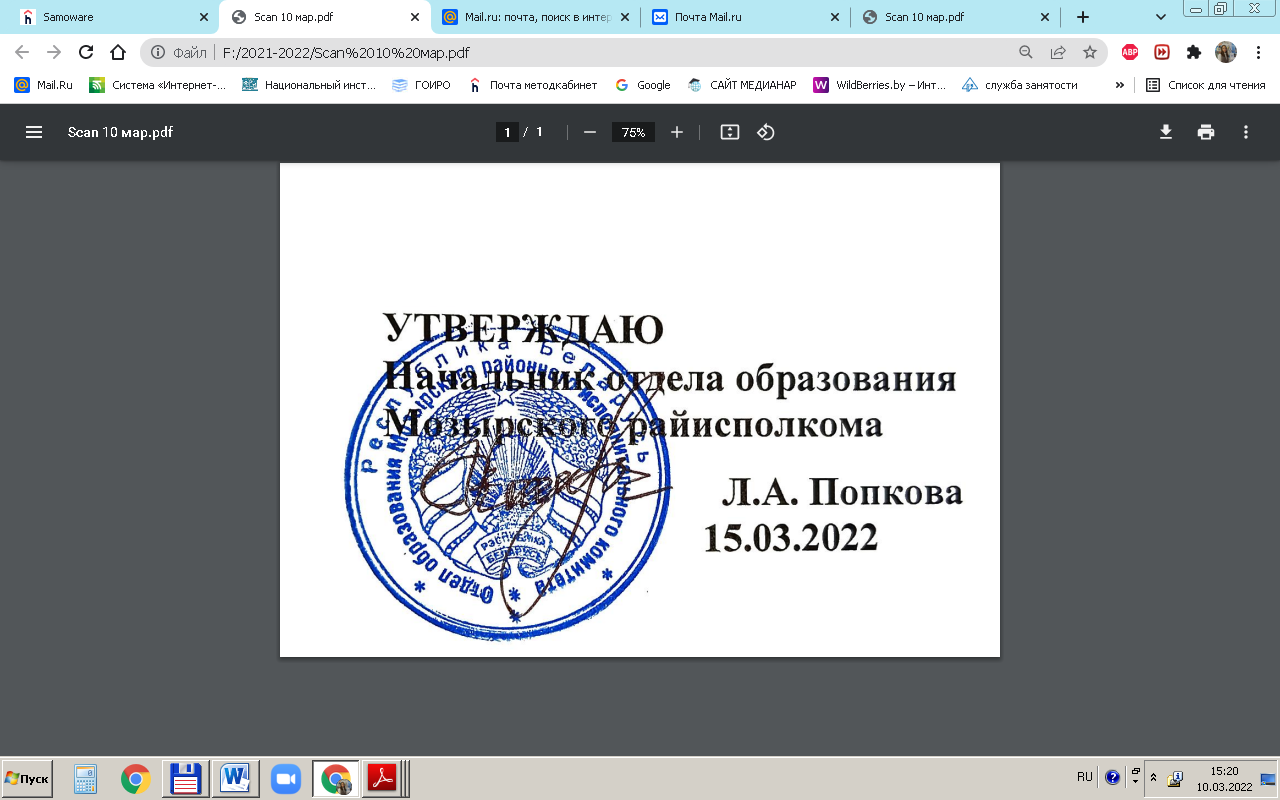 Первый этап областной олимпиады по английскому языку2021/2022 учебный годVI классPart A. Read the text and do the tasks.BasketballJames Naismith invented basketball in 1891. Naismith was a Canadian, but lived in the United States. He was a teacher at Springfield Training School in the state of Massachusetts. He taught sports and found there were no interesting games to play indoors in the winter months. So he thought of a game.Naismith's students played the first game of basketball in the Springfield gym in 1891. There were nine men in each team. They used a soccer ball. They put peach baskets on the gym wall. The goal or main idea of the game was to throw the ball in the basket. That is why he called the game basketball. A man with a ladder (лестница) went to the basket. He climbed the ladder and took the ball out of the basket.  Luckily, only one man got the ball into the basket in the first game.Basketball is a very fast game. Players must run up and down the basketball court or gym floor the whole game. At the same time they must control the ball. Today, most players are tall. Many of them are over seven feet tall and weigh more than 200 pounds. But one of basketball's great players was Barney Sedran. He played from 1912 to 1926 and is in the Basketball Hall of Fame. He was only 5 feet 4 inches tall and 118 pounds! 	Today, basketball is an international sport. In America, the National Basketball Association (NBA) has some of the best players in the world. Basketball is also an Olympic sport today. In the Olympics, the best teams from many countries play to show they are the best.Mark the following statements as True or False James Naismith was a PE teacher.___________Naismith was an American who lived in Canada.____________There were interesting indoor games to play in winter.____________The first game of basketball was played at the Springfield stadium in 1981.____________The goal of the game was to throw the ball into the basket.______________Basketball is a fast game.___________ Finish the sentences (use one word) A hall with ropes and bars for gymnastics and sports is a __________________.2. A group of people who play together is a	_________________. 	Another word for inside a building is	___________________.A sport that people play in every country in the world is    ______________.5. The name of a fruit which is round and juicy is a________________	.6. Basketball players run up and down the__________________.III. Find an inappropriate word and change it into the correct one There were ten men in each team. ________________________________________They used a gym ball. _________________________________________________Naismith was an American. ____________________________________________They put peach balls on the gym wall. ____________________________________Barney Sedran was one of basketball's first players. __________________________PART B.Choose the correct variant.When did you buy/have you bought this car?Have you seen / did you see this film before?Which places have you visited/ did you visit when you travelled to Europe?He didn’t call us/ hasn’t called us yet. Choose the necessary word. 1. There are (very/only) many stories about Loch Ness monster.There were (too/quite) a few people in the shop.(Quite/Very) few words were said to understand the problem.I can give them (so/ only) a few sandwiches.He is always coming (lately, late, latest).My cat likes to catch (mouse,  mices, mice).Use the necessary article. Tom is planning to take_______ boat to go fishing on _______Sunday.They went to_______bed at 11 p.m.What_______lovely song!Could you open_______door, please?Could you tell me______time, please? - It's_______quarter past six.Complete the sentences with the right prepositions. 1. We put a carpet _______the floor.2. _______ the age of six children start school.3. What interesting things do you learn ______ school?4. Do you learn poems ______ heart at school?5. He left Kiev _______ Moscow.6. Why is he always late_______school?Correct the mistakes. Write down the right variant of the sentence.My friend doesn’t goes to the theatre a lot. ____________________________________ _____________________________Are the cinemas close in the evening? _________________________________________________________________ ___My sister does never wait for me. ____________________________________________________________________ How you often play tennis? ____________________________________________________________________ She never plays tennis, doesn’t she? ____________________________________________________________________Make up questions to the underlined words. These shoes are too small for me. ___________________________________________ _______________________Coffee is produced in Brazil. ___________________________________________________________________ _The boys promised not to make noise. ____________________________________________________________________ There isn’t much rain in the south of the country. ____________________________________________________________________ We’ll visit granny next week. ____________________________________________________________________ ЗаданияIIIIIIIVVVIVIIVIIIIXВсегоМаксимальное количество баллов за задание66546765550Набранные баллыBy   for   at   on   in 